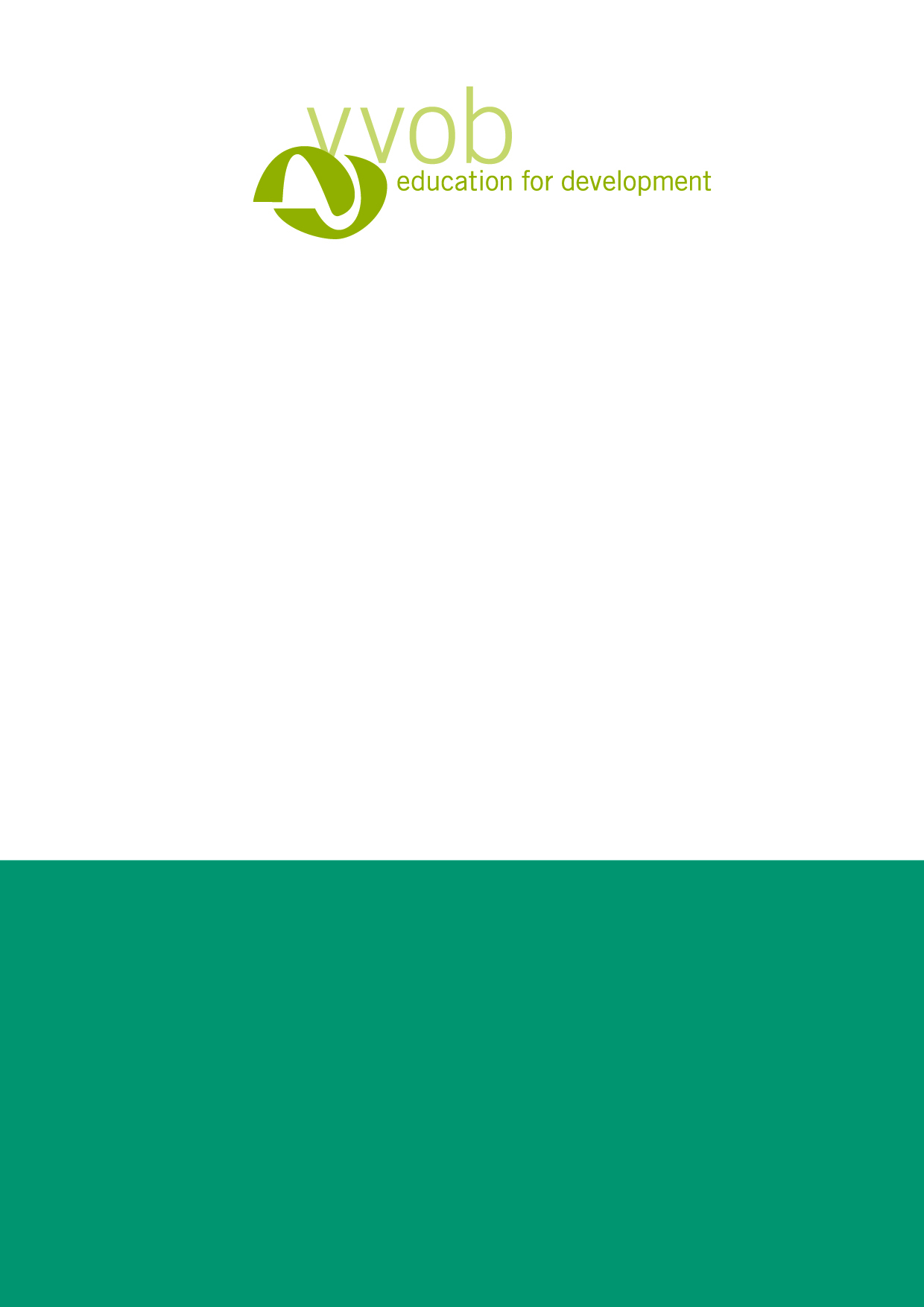 Contenu1. Présentation du consultant(s)	31.1. Détails de l’entreprise/consultant	31.2. Détails de l’évaluateur principal  proposé  (s’il est différent de ci-dessus)	31.3. Détails du co-évaluateur(s) (le  cas échéant)	32. Expérience et expertise des consultants par rapport au profil requis	43. Références	54. Votre motivation et approche proposée	55. Votre offre financière	56. Annexes	7Présentation du consultant(s)Détails de l’entreprise/consultantSi le soumissionnaire est une entreprise :Dénomination :Forme juridique :Créé en (année) :Pays d’enregistrement :Siège social :Numéro de la sécurité sociale Numéro d’enregistrement TVA:Dûment représenté par (nom): …. en qualité de …..Coordonnées:Si le soumissionnaire est une personne physique :Nom et prénom :Profession :Nationalité:Pays et lieu de résidence:Numéro de la sécurité sociale :Numéro d’enregistrement TVA:Coordonnées:Détails de l’évaluateur principal  proposé  (s’il est différent de ci-dessus)Nom et prénom :Profession :Nationalité:Pays et lieu de résidence:Coordonnées:Type de relation avec la Société/entreprise:Détails du co-évaluateur(s) (le  cas échéant)Nom et prénom :Profession :Nationalité:Pays et lieu de résidence:Coordonnées:Type de relation avec la Société ou l’évaluateur principal : Nombre et titres d’évaluations/études effectuées en collaboration avec l’évaluateur principal proposé :Fonction et  rôle du Co-évaluateur proposé dans la présente évaluation :(répétez si plus d’un Co-évaluateur/assistant est proposé)Expérience et expertise des consultants par rapport au profil requisListe de max. 5 évaluations les plus pertinentes réalisées par l’évaluateur  principal au cours des 5 dernières années (à partir de 2016) en commençant par le plus récent:1 Assurez-vous que le rapport peut être téléchargeable via le lien fourni. Si aucun lien n'est fourni, soumettez au moins deux rapports d’évaluation de travaux antérieurs pertinents avec le formulaire de soumission.Liste de max. 5 évaluations/études les plus pertinentes réalisées par le co-évaluateur(s) proposé (s)  au cours des 5 dernières années (à partir de 2016) en commençant par le plus récent:Références Énumérez 2 évaluations ou études que l’évaluateur principal a effectuées en tant que chef d’équipe, et fournissez les coordonnées de l’organisation cliente et d’une personne au sein de cette organisation qui a participé à cette évaluation/étude que nous pouvons contacter.Votre motivation et approche proposéeExpliquez sur max. une page pourquoi vous postulez pour cette évaluation, ce qui vous attire dans cet appel et pourquoi vous pensez que la VVOB devrait vous sélectionner en mettant en évidence votre aptitude et vos forces pour effectuer l'évaluation de ce programme selon la méthodologie définie dans les termes de référence. Dans votre motivation, vous pouvez présenter votre expérience avec des méthodes et des outils innovants pour collecter des données auprès de divers groupes de parties prenantes, y compris votre expérience de la collecte de données à distance. Veuillez également présenter votre expérience de l'organisation d'ateliers d'apprentissage pour diffuser / partager les résultats.Expliquez sur max. quatre pages votre approche et votre plan de travail pour réaliser cette évaluation en suivant la méthodologie définie dans les termes de référence, en mettant en évidence les méthodes et outils possibles pour collecter, analyser et trianguler les données des différents sources primaires et secondaires.Votre offre financièreNous nous attendons à ce que les propositions budgétaires soient comprises entre 20.000 Euros et 25.000 Euros. Les propositions supérieures à 25.000 Euros ne seront pas acceptées.Le budget proposé  devra couvrir toutes les dépenses éventuelles liées à la prestation du service, TVA comprise, à l’exception des frais qui seront couverts directement par la VVOB à savoir:Le transport local (y compris les vols le cas échéant) pour tous les membres de l’équipe au besoin pour réaliser le programme convenu pour la mission sur le terrainCoûts engagés pour  des réunions ou d’entretiens  avec les parties prenantes et les répondants (p. ex. perdiem, frais de déplacement et/ou d’hébergement pour les participants, location de salle de réunion)Les coûts suivants seront  couverts directement par la VVOB mais doivent être inclus dans la proposition de budget:Vol international en classe économique : un vol de retour du pays de résidence vers le pays d’évaluation pour une personne (l’évaluateur principal)Perdiem pour tous les membres de l’équipe qui travail en dehors de leur résidence pendant l’étude de terrain selon le programme convenu et suivant les taux et les règles de la politique interne de la VVOBHébergement : pour tous les membres de l’équipe qui travail en dehors de leur résidence pendant l’étude de terrain selon le programme convenu et suivant les taux et les règles de la politique interne de la VVOBLes coûts suivants peuvent être remboursés sur la base des dépenses ou  reçus réels justifiés, mais doivent être inclus dans le budget si désiré :Visa (pour une personne et une entrée seulement) y compris tout coût pour l’acquisition de visa  tel que voyage avec les transports en commun (classe économiques) à l’ambassadeTransport en commun (classe économique seulement) ou taxi officiel de la maison à l’aéroport pour les vols internationauxL’achat d’un passeport ou de médicaments internationaux, y compris les frais de vaccination obligatoire ou recommandé, ne peuvent pas être remboursés.Notez que le contrat sera conclu avec le siège de la VVOB à Bruxelles.Budget détailléAnnexesAnnexes qui font partie intégrante du présent formulaire de présentation:Profil de la société – le cas échéantCV de l’évaluateur principal proposéCV du co-évaluateur proposé – le cas échéantCV d’autres membres de l’équipe / assistants – le cas échéantAu moins un rapport d’évaluation des travaux pertinents récents  effectués par l’évaluateur principal  (au cas où il n’y a pas de liens internet inclus dans la liste des rapports voir ci-dessus ).Important:Le formulaire de soumission rempli ainsi que tous les annexes doivent être combinés en un seul document en pdf avec mention  suivante :  EVAL-FINALE _RDC_NOM-SOUMISSIONAIRE.pdf.L’exemple des rapports de travaux pertinents antérieurs  doit être présenté séparément..Ce formulaire de soumission doit être envoyé à noam.janssens@vob.org  et à  kristine.smets@vvob.org  avant  le 13 Novembre 2020 23:00 (UTC+1) 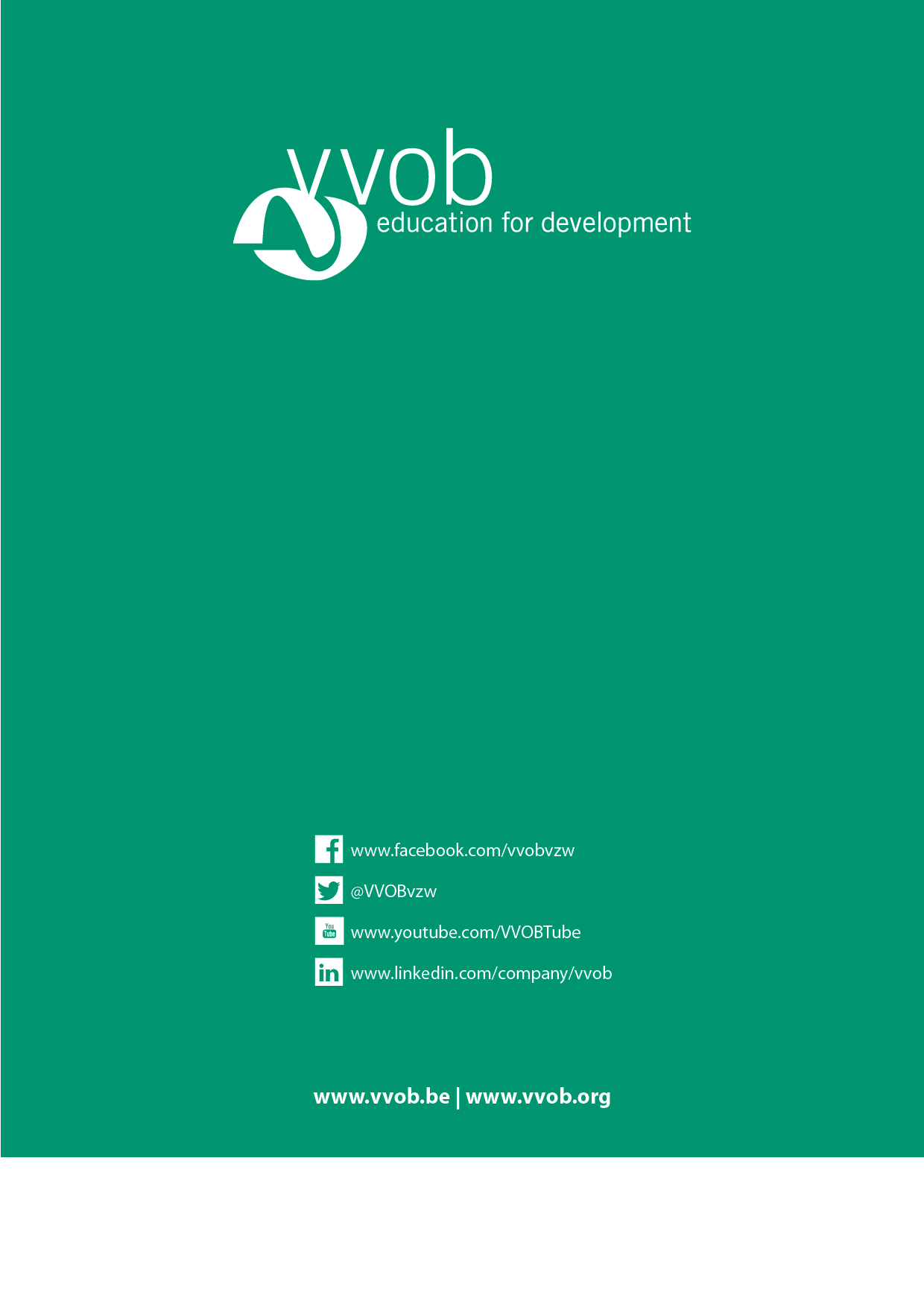 ExigencesÉvaluateur principal (EP)Co-évaluateur(s) / AssistantsAu moins 7 ans d’expériences  dans l’évaluation de projets internationaux, financés par les donateurs, (évaluations à mi-parcours et ou  des évaluations finales) (essentielles pour le EP)Chef d’équipe d’au moins dans 3 évaluations ou autres études pertinentes menées au cours des 5 dernières années, de préférence en RDC (essentiel pour EP)Expérience dans  l’évaluation des interventions de renforcement des capacités dans le secteur de l’éducation dans les pays du Sud (essentielle pour le EP)Excellente maîtrise écrite et parlée du français et bonne maîtrise de l’anglais (essentiel pour EP)Connaissance et compréhension éprouvées des enjeux liés au développement des capacités dans le secteur de l’éducation en RDC en général et le sous-secteur  de l’enseignement technique agricole en particulier Expérience avec les institutions/organismes gouvernementaux du secteur de l’éducation au niveau national, provincial et/ou de district, en RDCTitre + focus, secteur et/ou thème de l'évaluation; ajouter le lien du site Web au rapport si disponible1PaysAnnéeRôle dans l’évaluationTitre + focus, secteur et/ou thème de l'évaluation; ajouter le lien du site Web au rapport si disponiblePaysAnnéeRôle dans l’évaluation / l’étudeTitre de l’évaluation / étude Période d’exécution/année OrganisationPersonne de contact + Coordonnées Monnaie: EUROPrix unitaireTVA comprise# d’unitésTotalTVA compriseFrais - Phase d’étudeFrais Evaluateur Principal 1.2. Frais Co-évaluateur (le cas échéant)Ajouter des lignes pour d’autres consultants/assistants éventuelsFrais - Phase de terrainFrais Evaluateur Principal Frais Co-évaluateur (le cas échéant)Frais – rapportage  & ValidationFrais Evaluateur PrincipalFrais Co-évaluateur (le cas échéant)Autres coûts (le cas échéant)Spécifiez (Example : impression, papeterie, frais de communication)Frais directs et remboursablesVol international (de ... )(max. 1)Étude de terrain – per Diem63 Euro# personnes x  # de nuits =Étude sur le terrain - hébergement(max.160 Euro)# personnes x  # de nuits =Frais remboursables (visum, transport à l’aéroport international, etc. spécifiez)Total des honoraires professionnels (1-3)Total des autres coûts (4)Coûts directs totaux (5)GRAND TOTALEUROS